COLEGIO EMILIA RIQUELME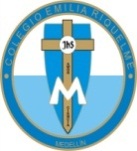 TALLER MATEMÁTICASI PERIODO NOMBRE: _______________________________GRADO: 3°      Lee con atención y contesta:El número, setecientos cuarenta mil tres es el siguiente:704.030407.300740.003743.003Al comparar los siguientes números 6.548_______6.542 nos damos cuenta cuál es mayor y cual es menor. El signo que se debe escribir en la mitad de los dos sería:<>=$María compra un par de zapatos en $ 66.750 y una chaqueta que cuesta  $ 28.950. ¿Cuánto paga en total por los dos productos?90.57095.70096.750105.700En un almacén están vendiendo un juego de alcoba cuyo valor tiene $9 CM + 3 DM. ¿Cuál es el costo de la alcoba?909.000903.300930.000390.003En una colmena hay 50.275 abejas, si en este año nacieron 27.830 abejas más. ¿Cuántas abejas en total hay  en la colmena?74.10438.10578.10528.104En una fábrica produjeron en febrero 12.500 dulces y en  marzo produjeron 13.804 dulces ¿Cuántos dulces fabricaron en total en los dos meses?26.50038.40026.30428.794Camilo escribe un número con las siguientes pistas:Tiene 4UMTiene 5CTiene un 6 en la posición de las decenasTiene un 7 que vale 70.000El número que escribe Camilo es:44.56024.76034.56074.560Lee comprensivamente y contesta las preguntas de la Susanita en la clase de matemáticas está organizando conjuntos con imágenes de animales. Obtuvo dos conjuntos el primero que lo llamo A es el conjunto de los animales que se reproducen por huevos y el conjunto C de los animales salvajes. 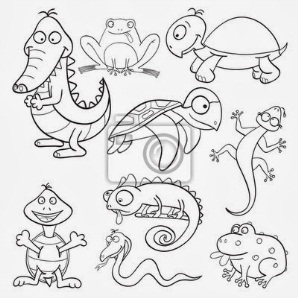 A=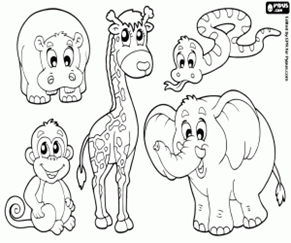 C=Su profesora le pide que represente el conjunto C entre llaves por extensión. Lo que Susanita debe hacer es lo siguiente:C={ jirafa, elefante, hipopótamo, serpiente}C={jirafa, elefante, hipopótamo serpiente}C={ jirafa, mono, hipopótamo,        serpiente,elefante}La profesora toma algunas de las imágenes y le pide a Susanita que escriba si pertenece o no pertenece  (∈ y ∉) según los conjuntos. Susanita tuvo un error, ¿Cuál fue?camaleón  ∉ al conjunto Crana ∈ al conjunto Cjirafa ∈ al conjunto Chipopótamo ∉ al conjunto ATambién le pide a Susanita que realice la Unión de los conjunto  A U C en un diagrama de Venn. Lo que Susanita debe realizar es lo siguiente:a.AUC={rana,camaleón,serpiente,lagartija,tortuga,cocodrilo,hipopotamo,jirafa,elefante,mono}AUC={Animales}